BENDIGO ACADEMY OF SPORT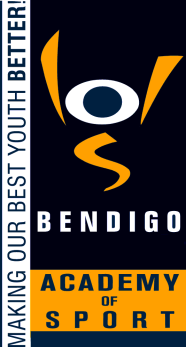 ATHLETE PATHWAY TRAVEL GRANTS DISBURSEMENTRationale:Each year the Bendigo Academy of Sport applies for x2 Athlete Pathway Travel Grants through Sport Recreation Victoria. Each grant is to the value of $750 – one for male athletes and one for female athletes. All grants must be disbursed within government guidelines.Aims:To improve opportunities for the Bendigo Academy of Sport athletes in relation to travel expenses incurred to participate at the elite level.To provide clarity in the disbursement of the grant funds in line with Victorian Government guidelines and procedures.Implementation:Grants may be disbursed, subject to funds availability, to athletes as follows:National Representation Competing at a World EventCompeting at a National EventThe Executive Officer / Programs Manager shall identify athletes who meet the nomination criteria.The Programs Committee is to consider nominations for approval.Evaluation:This policy will be reviewed as part of the BAS’s four year review cycle.